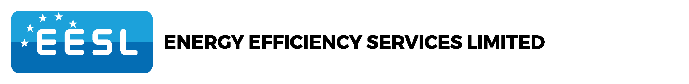 Jharkhand Government adopts E-Mobility Programme in partnership with EESLEESL to lease 50 electric vehicles to Jharkhand Bijli Vitran Nigam Limited (JBVNL)Ranchi, 12th September 2018: Energy Efficiency Services Limited (EESL), under the Ministry of Power, Government of India, today signed an agreement with Jharkhand Bijli Vitran Nigam Limited (JBVNL) for deployment of 50 electric vehicles at various JBVNL offices in Ranchi. 
Marking the beginning of e-mobility in the state, Shri Raghubar Das, Hon’ble Chief Minister, Government of Jharkhand handed over the ceremonial keys and flagged off electric vehicles from the Jharkhand Secretariat in the presence of senior government officials. In the first batch, 20 vehicles will be handed over to JBVNL, followed by the rest 30 in the next two weeks. Creating a robust supporting infrastructure is equally crucial for promotion of e-mobility and thus 12 charging stations have also been set up at four offices of JBVNL, including their Corporate office in Ranchi. 
With this development, the state begins its transition towards a reduced carbon footprint and a more sustainable, greener and cleaner future. It also marks Jharkhand’s participation in India’s e-mobility goal of 30 percent fleet electrification by 2030. Several stakeholders across the nation are already implementing programmes across different facets of the electric mobility sector with more expected to join the effort. Speaking on the occasion, Hon’ble Chief Minister, Shri Raghubar Das, said, “Electric mobility is an attractive, sustainable and profitable solution to mitigate climate change and the threat to public health caused by vehicular emission. Today’s event is an important milestone for ushering in an era of clean, green and future-oriented technologies in Jharkhand. We are glad to join the Government of India’s mission of rapid adoption of e-mobility in the country and we would like to see our state at the forefront of this revolution.”Shri Saurabh Kumar, Managing Director, EESL said, “It is our endeavour to support the mission of the government by promoting e-mobility and enable the growth of the ecosystem. The implementation of this project will result in increased awareness among various sectors about the advantages that electric vehicles offer. We will continue to implement energy efficiency schemes in Jharkhand by working closely with the state government.  The signing of this agreement is a significant milestone towards our effort.  We are glad to provide EVs to Jharkhand Bijli Vitran Nigam Limited and be a part of the state’s transition to e-mobility.”With these 50 cars, JBVNL is expected to save over 1.20 Lakh litres of fuel every year and will also lead to a reduction of over 1400 tonnes of CO2 annually. In addition to this, JBVNL will make monetary savings in maintenance as the operating cost is one-fourth in comparison to an internal combustion engine.EESL has received an encouraging response from Central Government departments and across states. So far, Agreements/MoUs have been signed with Central and State Government departments in Delhi, Maharashtra, Andhra Pradesh, Telengana. EESL is in advance negotiations with other state governments across India. Towards enabling the Indian government’s e-mobility vision, EESL first plans to replace the government’s 5,00,000 conventional internal combustion engine (ICE) cars with electric variants. EESL has also established charging infrastructure across all states where EVs are being deployed.*** 
(For publication/broadcast)